COMMISSION EUROPE - INTERNATIONAL 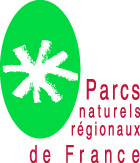 Mercredi 25 novembre 2020Horaire : 10h-13hLieu : VISIOCONFERENCE ZOOMORDRE DU JOURIntroduction - D. Lévêque / M. Cruège / E. Brua (10’)Tour de table : informations clés et demandes des participants (30’)Rétrospective 2020 (points clés) + questions/réponses (30’)Présentation et échange « étude interréseaux de préfiguration » / Florent/RNF – Eric – Katy (45’)EUROPARC : position paper, strategy, Section francophone, N2000, agriculture durable… (30’)Echange sur la stratégie, programmation 2021 et moyens financiers (30’)Conclusions (5’)